Ｍサポセミナー「メタファシリテーション」参加申込書　　締切：平成31年2月27日（水）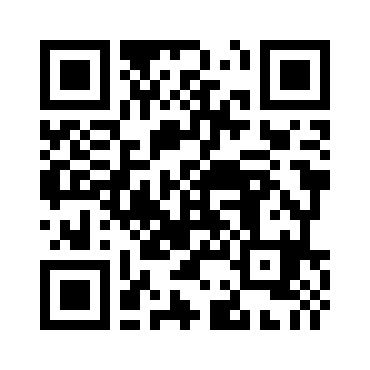 ②下記申込書をＭサポ窓口・ＦＡＸ・メールにて申込み ＦＡＸ：027-237-0810   メール：21@maebashi-shiminkatsudo.jp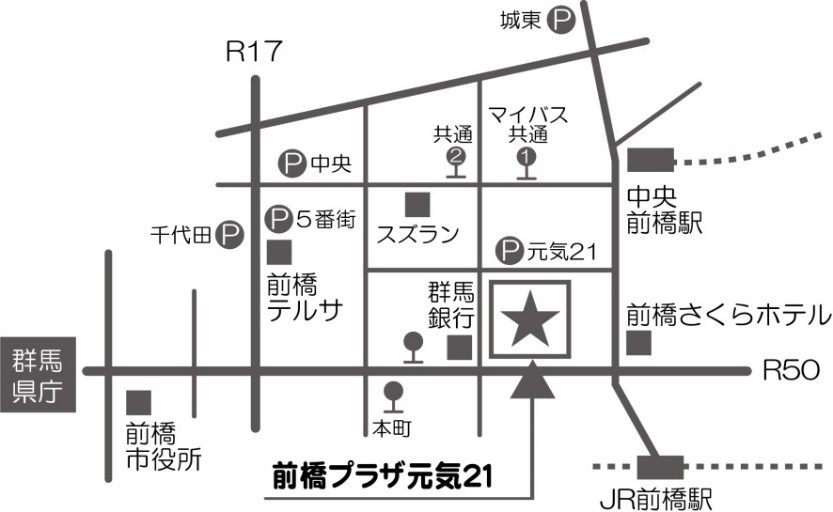 ふりがな氏　　名団体名※所属している方のみ団体の活動内容団体での担当※団体内での担当あるいは、役職住　　所電話番号備　　考